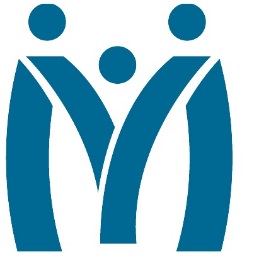 Metropolitan Human Services District 
Board of Directors Meeting
October 22, 2021 | 12:30pmVia Join Zoom Meeting: https://us06web.zoom.us/j/81359346517?pwd=U2x6OFZoVFRwbnJIOFNyckRvUWRodz09Meeting ID: 813 5934 6517 | Passcode: 1022 | One tap mobile +16465588656,,81359346517#,,,,*1022#MHSD fulfills its statutory role as the planning body for the behavioral health, addiction, and intellectual/developmental disability services for the residents of Orleans, Plaquemines and St. Bernard Parishes by ensuring that eligible residents in these parishes have access to person centered and recovery focused supports designed to optimize their role in the community.Call to OrderMeeting was called to order 12:30 p.m. by Vice Chair Mike Pechon and it was determined that a Quorum was present. AttendanceA quorum was present consisting of, Michael Pechon, Dr. Ariel Lloyd, Charlotte Parent, Leslie Prest, Dr. Sarintha Stricklin, Dr. Cathy Lazarus, Stanley Simeon, Dr. Brian L. Turner, and B. Gerard WoodrichAbsent from the meeting were Dr. Marcus A. Bachhuber, Mike Miller, Tenisha T. Stevens and Gary Mendoza.Other individuals in attendance were Rochelle Head-Dunham, MD, DFAPA, FASAM, MHSD Executive Director/Medical Director; Traci Brown, MHSD CFO; Carlos Amos, Intellectual and Disabilities Services Director; Amanda Henderson, Attorney; Karen Canales, Executive Staff Officer to MHSD Executive Director/Medical Director, Julie Olsen, Plaquemines Community CARE Centers Foundation, Inc.; and Lonnie Granier, Odyssey House LouisianaApproval of the September 24, 2021 MinutesMinutes were reviewed and approved by motion of Dr. Lloyd, seconded by Ms. Prest, all voted in favor. Monitoring ReportsMonthly Dashboard Dr. Dunham reviewed the dashboard, telehealth, and utilization reports for the month of September and the past two Fiscal years to compare service utilization services at MHSD.  She noted the increase in the no show rates and the decrease in in the number of services provided during the month due to the change in modality with more in person services being delivered.Fiscal ReportVice Chair Pechon reviewed the Fiscal Report presented by Ms. Brown. Ms. Brown reviewed the information providing emphasis on the COVID Supplemental funding and the Regular Services Program (RSP) no cost extension which MHSD was expecting to continue our services.Monthly ReportsOctober ReportDr. Dunham presented the Media Report for FY21.  She noted MHSD has worked in making MHSD a household name and reviewed the annual budget allocated to the Communications Division. The media report was approved by motion of Ms. Parent, seconded by Dr. Lloyd, all voted in favor.Dr. Dunham presented Mr. Carlos Amos, Director of Intellectual and Developmental Disabilities (IDD)Services.  Mr. Amos reviewed the person and family centered services delivered by MHSD and fielded questions asked by the board.  Mr. Amos provided details including the Waiver Program, the Flexible Family Fund/ Cash subsidy, EPSDT Support Coordination, respite care and personal care assistance (PCA) services.Decision Information Officer Elections– deferred for the next meetingBoard Training - deferred for the next meeting The Board reviewed the dates for the next Board meetings and there’s a conflict due to the holidays.  Mr. Pechon requested for Ms. Canales to survey the board for the best day to hold the meeting to secure a quorum. A motion by Dr. Lazarus was presented to move the meetings, seconded by Dr. Lloyd, all voted in favor Consent Agenda.  No consent agenda items were presentedSelf-evaluation: Board Performance ReviewAdjournA motion to adjourn the meeting was made at 1:40 PM by Ms. Parent, seconded by Mr. Woodrich; all in favor, motion passed. Minutes